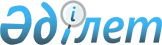 О внесении изменений в постановление акимата города Павлодара от 9 ноября 2007 года N 1444/24 "Об организации и финансировании общественных работ"Постановление акимата города Павлодара Павлодарской области от 16 января 2009 года N 25/1. Зарегистрировано Управлением Юстиции города Павлодара Павлодарской области 13 февраля 2009 года за N 133

      В целях реализации статьи 20 Закона Республики Казахстан от 23 января 2001 года "О занятости населения", Правил организации и финансировании общественных работ, утвержденных постановлением Правительства Республики Казахстан от 19 июня 2001 года N 836 акимат города Павлодара ПОСТАНОВЛЯЕТ : 



      1. Внести в постановление акимата города Павлодара от 9 ноября  2007 года N 1444/24 "Об организации и финансировании общественных работ" (зарегистрированное в Реестре государственной регистрации нормативных правовых актов за N 12-1-99, опубликованное в газетах "Сарыарқа самалы" N 144 от 13 декабря 2007 года, "Версия" N 48 от 3 декабря 2007 года) следующие изменения: 

      пункт 3 указанного постановления изложить в следующей редакции: "Уполномоченному органу по вопросам занятости города Павлодара, в порядке, установленном законодательством Республики Казахстан, заключать договоры на выполнение общественных работ с предприятиями и организациями, вне зависимости от формы собственности, с указанием видов работ и направлять безработных граждан на общественные работы. Формировать направления на общественные работы по классификатору занятий, утвержденному постановлением Комитета по стандартизации, метрологии и сертификации Республики Казахстан от 16 октября 1999 года N 22, в соответствии с видами работ."; 

      приложение 1 к указанному постановлению изложить в новой редакции согласно приложению к настоящему постановлению. 



      2. Настоящее постановление вводится в действие по истечении 10 (десять) календарных дней после дня первого его официального опубликования. 



      3. Контроль за выполнением настоящего постановления возложить на  заместителя акима города Капенова Б. А.       Аким города Павлодара                      Б. Демеуов 

Приложение 

к постановлению акимата города Павлодара 

от 16 января 2009 года N 25/1 Приложение 1 

к постановлению акимата города Павлодара 

от 9 ноября 2007 года N 1444/24  Виды общественных работ      1. Помощь в благоустройстве территорий города (микрорайоны, сельская зона, кладбища, охрана свалок и другое). 

      2. Помощь предприятиям жилищно-коммунального хозяйства в уборке территорий и ремонтных работах в жилом фонде. 

      3. Охрана потребительских кооперативов садоводческих товариществ. 

      4. Охрана подъездов многоэтажных жилых домов. 

      5. Строительные и ремонтные работы, подсобные работы на объектах социально-культурного назначения, фондах, оказывающих благотворительную помощь, неправительственных организациях, имеющих социальную направленность. 

      6. Ремонт и строительство дорог. 

      7. Подсобные работы на промышленных предприятиях различных форм собственности. 

      8. Уход за одинокими престарелыми и инвалидами, помощь в обслуживании больных, в том числе детей-инвалидов. 

      9. Масштабные мероприятия культурного назначения (сооружение Зимнего городка и другие). 

      10. Помощь учреждениям и организациям в работе с больными и вирусоносителями социально значимых заболеваний (наркомания, ВИЧ / СПИД). 

      11. Помощь в организации досуга детей. 

      12. Участие в переписи, обходах, курьерской работе, оформлении документов. 

      13. Подсобные работы для лиц, имеющих ограничения в труде по справкам врачебно-консультационной комиссии. Дежурство на вахте. 
					© 2012. РГП на ПХВ «Институт законодательства и правовой информации Республики Казахстан» Министерства юстиции Республики Казахстан
				